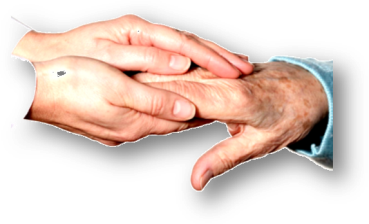 Arlo guztiak derrigorrezkoak dira. Todos los campos son obligatorios. NAN: Jardunaldiaren akreditazioa egiaztatzeko beharrezkoa. DNI: necesario para certificar la acreditación de la jornada.Izen-emate orria, bidali helbide honetara: coordinacion@osakidetza.eusEnviar el boletín de inscripción a: coordinacion@osakidetza.eusONARPEN-ESKAERA  /  SOLICITUD DE ADMISIÓNONARPEN-ESKAERA  /  SOLICITUD DE ADMISIÓNIzena / Nombre *Abizenak / Apellidos *NAN / DNI *E-mail / E-mail *Lantokia / Centro de trabajo *Telefono zuzena / Teléfono directo *Lanbidea / Profesión *Zerbitzua / Servicio *